Střední škola a Základní škola Beroun, příspěvková organizaceBez práce nejsou koláčeProjekt pro školní rok:  2022 – 2023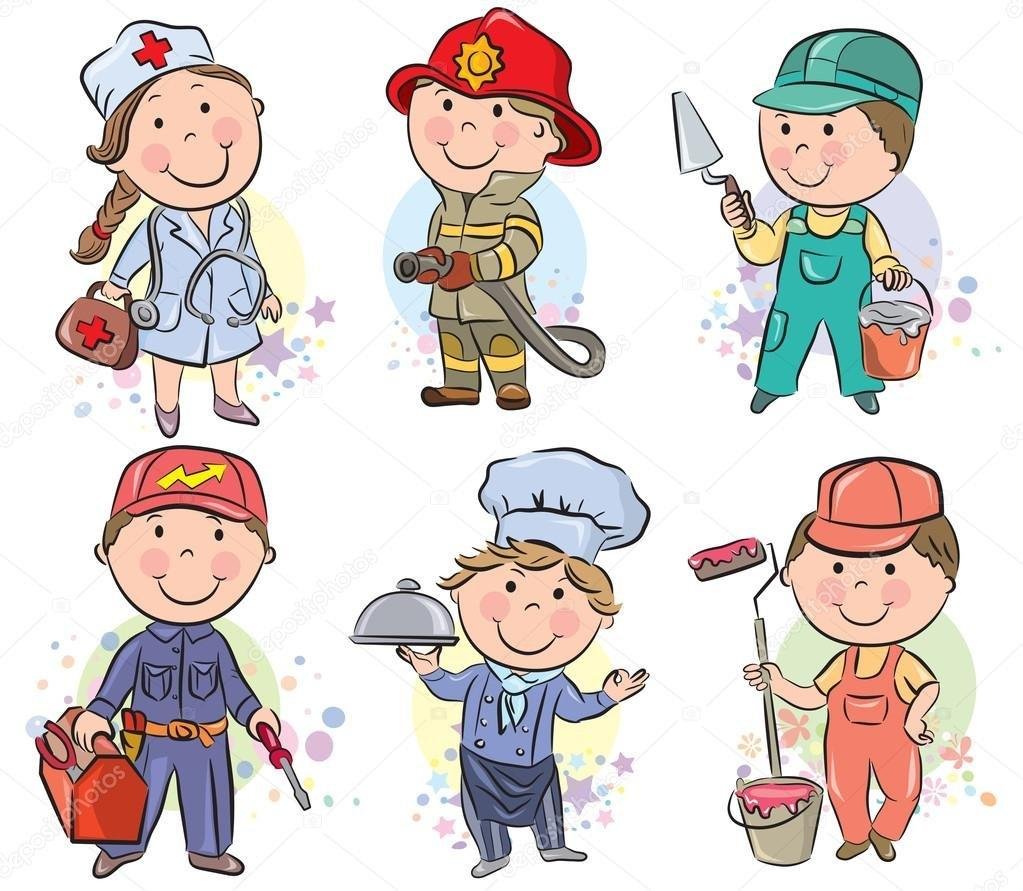 Platnost projektu : 1. září 2022 – 30. června 2023zpracování:  vychovatelky ŠDCharakteristika: Projekt pro školní rok 2022 – 2023 je rozdělen do deseti oblastí se  zaměřením  na různé druhy povolání. Během celého školního se budou žáci seznamovat s profesemi a zkoušet si to, co takové povolání obnáší. Úkoly budou zaměřeny na manuální zručnost, orientaci, fyzickou zdatnost, ale i komunikace, vzájemnou toleranci , porozumění a pochopení.  Cíl projektu: Osvojování si znalostí a dovedností, rozvíjet schopnost sebeovládání, seberozhodování, podporovat žáky k úctě, rozvíjet estetické cítění, společenské chování, respekt, posilovat vlastní sebevědomí, vytvářet podmínky pro získávání nových informací, učit se řešit problémy, ovládat své vlastní chování, vnímat svá  práva, ale i povinnosti, zdokonalovat se v tom, v čem jsme dobří a rozvíjet pozitivní vztahy k sobě samému.Vzdělávací oblasti: Chceme být sami sebouChceme žít společněChceme znátChceme vědět jak na toKlíčové kompetence:kompetence trávení volného časukompetence komunikativníkompetence k učení kompetence sociální a personálníkompetence pracovní a občanskékompetence k řešení problémůCílová skupina: žáci 1. stupně ZŠ, 1.stupně ZŠ praktické a žáci 1. stupně ZŠ speciální.Časová dotace: celoroční projektVyužívané forma vzdělávání: individuální, skupinové, kooperativníVyužívané metody:  dovednostně praktické, komunikační, situační a inscenační, názorně demonstrační, kooperace, vysvětlování, myšlenkové mapy, didaktické hry, soutěžeVýsledný produkt: Družinové tablo  – každé oddělení vytvoří svoji  vlastní prezentaci celoročního projektu ( koláž, malba, kresba, fotografie …..) – komplet červen 2023.Evaulace: týmová spolupráce, řízená diskuse nad výsledky vlastní práce, sebehodnocení žáků, hodnocení nových znalostí, motivace pro další práci. Bez práce nejsou koláčeMěsíc: ZÁŘÍNámět: Dopravci Vzdělávací oblast:                 Chceme vědět, jak na toposilování přirozených poznávacích citů – zvídavost, radost z objevování, zájem; rozvoj tvořivého myšlení, sebevyjádření; rozvoj paměti a pozornosti, zpřesňování a kultivace smyslového vnímání, přechod od konkrétního myšlení k myšlení logickémuŔIDIĆI, PILOTI, NÁMOŔNÍCI, STROJVŮDCI, KOSMONAUTI · co vše musí při své práci znát a umět · k čemu všemu doprava slouží · orientace v dopravě - plánování cesty, vyhledávání v jízdním řádu, volba správného dopravního prostředkuSpolečný úkol pro oddělení ŠD: Tvorba vlastního dopravního prostředkuSpolečný úkol pro oddělení ŠD: Tvorba vlastního dopravního prostředkuKompetence  sociální a personálníKompetence  sociální a personálníMěsíc: ŘÍJENNámět: Řemeslníci Vzdělávací oblast:                   Chceme znátrozvoj úcty k životu ve všech formách; rozvoj společenského a estetického vkusuzískávání nových vědomostí a dovedností; schopnost čerpat dosažených zkušenostíRukodělné profese – PEKAŘI, CUKRÁŘI, TRUHLÁŘI, KREJČÍ, ŠVADLENY, ČALOUNÍCI, …) – seznámení s danými povoláními, jejich vývoj, rozhovory, obrázky, vyhledávání informací a zajímavostí v knihách, na PC.Společný úkol pro oddělení ŠD: Vytvořit symbol své družinky z různých materiálů ( textil,dřevo, hlína, těsto, …)Společný úkol pro oddělení ŠD: Vytvořit symbol své družinky z různých materiálů ( textil,dřevo, hlína, těsto, …)Kompetence  k učeníKompetence  k učeníMěsíc: LISTOPADNámět: RádciVzdělávací oblast:                    Chceme být sami sebourozvoj schopnosti sebeovládání; rozvoj schopnosti citové vztahy vytvářet, rozvíjet je a city plně prožívatUČITELÉ, BANKÉŘI, SOUDCE, ŘEDITELÉ, ÚŘEDNÍCI, PRÁVNÍCI Zamyšlení nad pojmem RÁDCE – kdo mi může poradit? Jak a kde mi mohou poradit tato povolání? Cesta za poznáním – rozvoj sebeovládání, rozvoj pozitivních citů, budování kladných vztahů mezi lidmi. Důležitost pravidel slušného chování.Společný úkol pro oddělení ŠD: Pro všechny rádce, které známe, písničku si zazpíváme.Společný úkol pro oddělení ŠD: Pro všechny rádce, které známe, písničku si zazpíváme.Kompetence komunikativníKompetence komunikativníMěsíc: PROSINECNámět: ZnalciVzdělávací oblast:                    Chceme být sami sebouposilování sebevědomí              Chceme vědět, jak na tovytváření základů pro práci s informacemiVYNÁLEZCI, BADATELÉ, OBJEVITELÉ, VĚDCI, CESTOVATELÉ.Seznamte se se známými osobnostmi z této oblasti a jejich činnostmi.Samostatné či skupinové vyhledávání informací. Zdroj informací – knižní (encyklopedie) a digitální (Wikipedie na PC, animovaný výukový seriál Byl jednou jeden vynálezce, objevitel,…)Společný úkol pro oddělení ŠD: Proveďte pokus či vymyslete svůj vynález.Společný úkol pro oddělení ŠD: Proveďte pokus či vymyslete svůj vynález.Kompetence k učeníKompetence k učeníMěsíc: LEDENNámět: ZachránciVzdělávací oblast:                     Chceme žít společněrozvoj porozumění, pochopení a vzájemné komunikacezlepšujeme schopnost řešení problémůZDRAVOTNÍCI, SESTŘIČKY, LÉKAŘI SPECIALISTÉ, PEČOVATELÉ, VETERINÁŘI Dokázat pomoci, poradit si; vědět, na koho se obrátit v případě potíží; tolerance vůči nemocným.Společný úkol pro oddělení ŠD: Zachraňte, pomozte, udělejte radost – i to někdy stačí.Společný úkol pro oddělení ŠD: Zachraňte, pomozte, udělejte radost – i to někdy stačí.Kompetence sociální a personálníKompetence sociální a personálníMěsíc: ÚNORNámět: UmělciVzdělávací oblast:                     Chceme být sami sebourozvoj vlastního životního stylu                     Chceme znátpoznávání jiných kultur a národnostíseznamování se světem lidí, kultury a umění; osvojení si základních poznatků o prostředíHERCI, ZPÉVÁCI, TANEĆNÍCI, MALÍŔI, SKLADATELÉ, ARTISTÉ, KOUZELNÍCI · vysvětlení pojmu umělec · zamyšlení se nad vlastním talentem, nadáním · poznávání kultury jiných národů, jejich rozdílnosti oproti naší kultuře · kam za kulturou - kino, divadlo, muzeum, ...Společný úkol pro oddělení ŠD: Zaměření na vzájemnou spolupráci - společné díloSpolečný úkol pro oddělení ŠD: Zaměření na vzájemnou spolupráci - společné díloKompetence trávení volného časuKompetence trávení volného časuMěsíc: BŘEZENNámět: FarmářiVzdělávací oblast:                      Chceme znátvytváření povědomí o vlastní sounáležitosti se světem, s živou a neživou přírodou, lidmi, společností, planetou Zemíchápání změn způsobených lidskou činností (životnímu prostředí)Povolání ZAHRADNÍK, SADAŘ, OVOCNÁŘ, ZEMĚDĚLEC, VINAŘ, … - kdo co dělá, vykonávaná práce – rozhovory, obrázky, videa, …pěstování, péče o rostliny, sklizně, zpracování. Nářadí, stroje, technologie – jejich vývoj. Zahradnictví Lisý, OBISpolečný úkol pro oddělení ŠD: Zasadit semínko rostliny – květina, zelenina – pozorovat růst, nebo vytvořit zahrádku v bedničceSpolečný úkol pro oddělení ŠD: Zasadit semínko rostliny – květina, zelenina – pozorovat růst, nebo vytvořit zahrádku v bedničceKompetence k trávení volného časuKompetence k trávení volného časuMěsíc: DUBENNámět: OchránciVzdělávací oblast:                        Chceme být sami sebouzískání schopnosti záměrně řídit své chování a ovlivňovat vlastní situaci                  Chceme žít společněvnímání práv a povinnostíobrana osobního soukromí a bezpečí ve vztahu s druhými dětmi a dospělýmirozvoj tolerance, respektu; přizpůsobivostHASIČI, POLICISTÉ, ZÁCHRANNÁ SLUŽBA, HORSKÁ SLUŽBA, POTÁPĚČI Pojem integrovaný záchranný systém, znalost tel. čísel 150, 155, 158, 112. Důležitost dodržování pravidel, vnímání práv a povinností, chovat se bezpečně, neriskovat. Rozhovory: V jakých situacích bude nutné volat jednotlivá povolání? Jaké vlastnosti člověka jsou nutné pro tato povolání? Je důležité být fyzicky zdatný? Viděl jsi někdy zásah těchto povolání naživo?Společný úkol pro oddělení ŠD: „Zkouška fyzické zdatnosti“ – překonat překážkovou dráhuSpolečný úkol pro oddělení ŠD: „Zkouška fyzické zdatnosti“ – překonat překážkovou dráhuKompetence k řešení problémůKompetence k řešení problémůMěsíc: KVĚTENNámět: Stavitelé Vzdělávací oblast:                      Chceme znátseznamování s prostředím, ve kterém žák žije, rozvoj schopnosti přizpůsobovat se podmínkám vnějšího prostředí a jeho změnámZEDNÍCI, INSTALATÉŘI, ELEKTRIKÁŘI, KLEMPÍŘI, TESAŘI, OBKLADAČI, POKRÝVAČI.Ten dělá to a ten zas tohle…Jak to dělá a čím? Manuální činnosti s materiálem a nářadím, které používají řemeslníci – zatloukání hřebíků, výroba cihel z moduritu,…Jak se mění příroda kolem nás vlivem těžby surovin a hustotou osídlení.Společný úkol pro oddělení ŠD: Vytvořte 3D stavbu z přírodního materiálu.Společný úkol pro oddělení ŠD: Vytvořte 3D stavbu z přírodního materiálu.Kompetence pracovní a občanskéKompetence pracovní a občanskéMěsíc: ČERVENNámět: Profesionálové Vzdělávací oblast:                      Chceme být sami sebouzdokonalování toho, v čem jsme dobřípoznávání sebe sama; rozvoj pozitivních citů ve vztahu k soběKUCHAŘI, ČÍŠNÍCI, KADEŘNICE, UKLÍZEČI, PRODAVAČI, AUTOMECHANICI Čím chceme být, co nás baví, láká; co chceme vyzkoušet – motto ŽÁDNÝ UČENÝ Z NEBE NESPADL; umět se pochválit a povzbudit za maličkost, za pokrok.Společný úkol pro oddělení ŠD: Módní přehlídka „profesionálů.“Společný úkol pro oddělení ŠD: Módní přehlídka „profesionálů.“Kompetence  pracovní a občanskéKompetence  pracovní a občanské